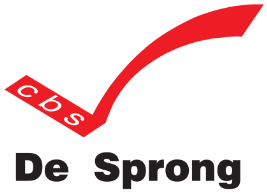 Regels:We zijn samen verantwoordelijk voor inzet van talent, kennis en ontwikkelingWe doen wat we zeggen, we zeggen wat we doenWe creëren een open sfeer waarin we respectvol met elkaar omgaanWe spreken elkaar aan op gedrag en afsprakenWe denken in mogelijkhedenMissie:Op de Sprong willen wij voor kinderen Samen
met
Passie,
  Respect
en
           Ontwikkeling
         Naast elkaar
   Groeien!